Publicado en Pamplona el 26/03/2020 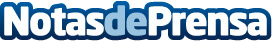 Premio al talento creativo en la primera edición de los "Premios Creanavarra"Cuenta con tres categorías: ilustración, audiovisual y comunicación escrita y está abierto al alumnado de bachiller y últimos cursos de FP, de edades comprendidas entre los 16 y los 20 años. Se puede participar de manera individual o grupal desde Navarra o cualquier Comunidad AutónomaDatos de contacto:Ricardo Barquín652778185Nota de prensa publicada en: https://www.notasdeprensa.es/premio-al-talento-creativo-en-la-primera Categorias: Artes Visuales Educación Premios Cursos http://www.notasdeprensa.es